                     Curriculum Vitae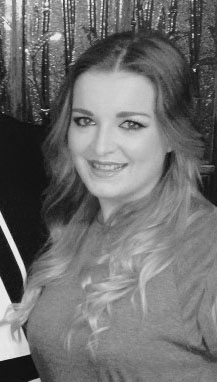 Personal DetailsName: Sinead WellsAddress: 36 Castle Crescent, Ashbourne, Co. Meath.Home Telephone: 00353 18351172Mobile: 00353 872989221Date of Birth: 23-06-1992Email address: sineadwells7@hotmail.comEducation Details2011 to date	I am in my 3rd year in BA Honours Degree of Fashion Design.Limerick School of Art and Design, Limerick Institute of Technology, Clare Street, Limerick.2010-2011	1 Year Art and Design Portfolio CourseColáiste Dhúlaigh, Barryscourt Road, Coolock, Dublin 17.2004-2010	Leaving Certificate (level 5): 7 HonoursAshbourne Community School, Ashbourne, Co. Meath.Work ExperienceJune 2012-September 2012 – Side Bar Café, Sports Surgery Clinic, Santry, Dublin.Responsibilities-Taking orders, welcoming customers and seating.Preparing food and beverages for customers and ensuring customer satisfaction.Opening and closing café independently, stock take, using coffee machine, re-stocking counters, using the till and cashing up at the end of the day.Taking patient’s meal orders at the start of the day and delivering it to them individually.March 2011-September 2011- Radiology Dept., Sports Surgery Clinic, Santry, Dublin.Responsibilities-Talking the patients through the safety precautions before entering the dept.Making sure the patients were comfortable enough with the scans and procedure they were having.Scanning patients file onto computers and organising schedule for scans.May 2011- January 2012- Dragon Palace Chinese Restaurant, Main Street, Ashbourne, Co. Meath.Responsibilities-Working at the counter, answering phone calls, taking delivery orders and making dinner reservations.Welcoming customers, seating, taking orders, ensuring customer satisfaction.Working on the tills, opening and closing till.General clean-up, stocking fridges at the end of my shift.Personal AchievementsI received a distinction in Transition year, Ashbourne Community School 2008.I have completed my ECDL course and received a Distinction, 2008.I have a full Irish driving licence.I have performed in dance shows (ballet, hip-hop and jazz) in the National Concert Hall, Dublin.I have participated in play productions through Dublin Drama Companies.I have competed in National Irish Dance competitions as an individual and as part of a dance group.I have designed and made a knitted garment that was shown at the International trade show Handerbeit in Cologne, Germany. At the request of renowned yarn spinning company Schoeller Sussen's hand knitting department Austermann.Techncal and Computer SkillsComprehensive knowledge of pattern drafting, grading, garment construction, ability to use industrial sowing and over-locking machines, industrial irons and pressers.Hand knitting and machine knitting.Photoshop, Illustrator, PowerPoint, Microsoft Word.I have participated in both individual and group market research, nationally and internationally. (Dublin, London).Time management, research, working as a member of a team, presentations, delivering briefs on time.Interests and HobbiesReading magazines (Vogue, I-D Magazine), Books (Authors- Nicolas Sparks, J.K Rowling).Following fashion and beauty blogs/vlogs (Zoella, Fashion Stylist_ka, Le-Happy, So-Sue Me)Hanging out with friends, shopping.Enjoy music, going to concerts, music festivals.Keen interest in Musical Productions and have seen many in Irish theatres and the West End, London.RefereesAnn Melinn, Course DirectorContact- ann.melinn@lit.ieLimerick School of Art and Design Limerick Institute of Technology, Clare Street, Limerick.Mary ReidContact- maryreid@sportssurgeryclinic.ieSidebar Café, Sports Surgery Clinic, Santry Demesne, Dublin 9.